„Europejski Fundusz Rolny na rzecz Rozwoju Obszarów Wiejskich:  Europa inwestująca w obszary wiejskie”.Operacja pn.   (należy wpisać tytuł operacji zgodnie z umową zawartą z UM)
mająca na celu (należy wpisać cel operacji zgodnie z umową zawartą z UM)
współfinansowana jest ze środków Unii Europejskiej w ramach działania
 „Wsparcie dla rozwoju lokalnego w ramach inicjatywy LEADER”
 Programu Rozwoju Obszarów Wiejskich na lata 2014-2020.Operacja przyczynia się do realizacji Strategii Rozwoju Lokalnego Kierowanego 
przez Społeczność obszaru Stowarzyszenia Lokalna Grupa Działania „Brama na Podlasie” na lata 2014-2020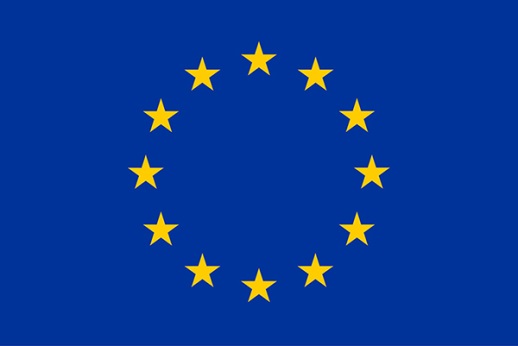 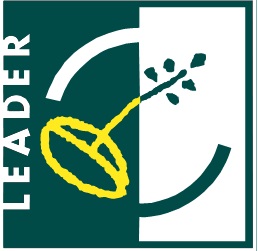 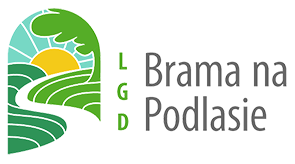 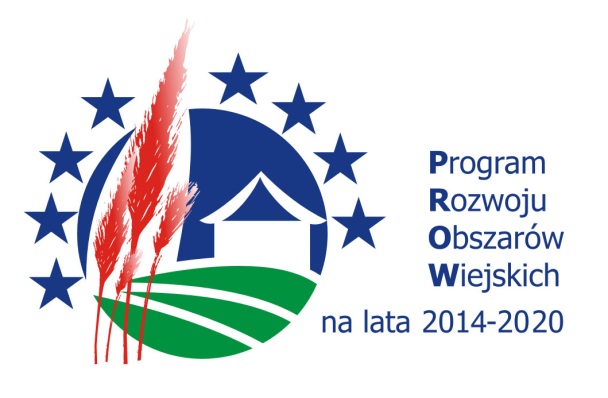 